Part 1 ObservationsPart 2 ObservationsPart 3 ObservationsPart 4 ObservationsPart 5 ObservationsWho are they FOR?Who are they AGAINST?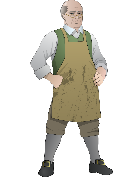 Mr. Edes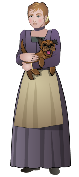 Constance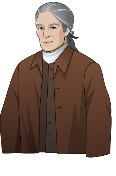 Mr. Lillie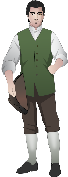 Royce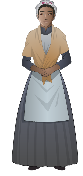 Phillis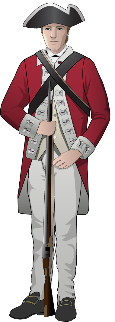 Hugh White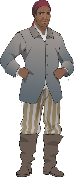 Solomon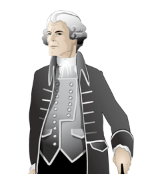 Customs Officer